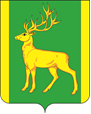 РОССИЙСКАЯ   ФЕДЕРАЦИЯИРКУТСКАЯ   ОБЛАСТЬ     АДМИНИСТРАЦИЯ МУНИЦИПАЛЬНОГО ОБРАЗОВАНИЯКУЙТУНСКИЙ РАЙОНП  О  С  Т  А  Н  О  В  Л  Е  Н  И  Е«27» ноября 2023 г.		                р.п. Куйтун		                                     № 959-пО внесении изменений в Примерное положение об оплате труда работников муниципального казенного учреждения «Центр психолого-педагогического и финансового сопровождения образовательных учреждений Куйтунского района», муниципального казённого учреждения «Административно-хозяйственный центр муниципального образования Куйтунский район»», утвержденное постановлением администрации муниципального образования Куйтунский район от 27.12.2022 г. № 1626-пВ соответствии с Трудовым кодексом Российской Федерации, Федеральным законом от 06.10.2003 г. № 131-ФЗ «Об общих принципах организации местного самоуправления в Российской Федерации», руководствуясь ст. 37, 46 Устава муниципального образования Куйтунский район, администрация муниципального образования Куйтунский районП О С Т А Н О В Л Я Е Т:1. Внести в Примерное положение об оплате труда работников муниципального казенного учреждения «Центр психолого-педагогического и финансового сопровождения образовательных учреждений Куйтунского района», муниципального казённого учреждения «Административно-хозяйственный центр муниципального образования Куйтунский район»», утвержденное постановлением администрации муниципального образования Куйтунский район от 27.12.2022 г. № 1626-п (далее - Положение), следующие изменения:Подпункт 1 пункта 2.4. раздела 2 Положения изложить в новой редакции:«1) ежемесячное денежное поощрение - в размере от 1 до 2,2 должностного оклада, - производится в порядке и на условиях, установленных разделом 5 настоящего Положения;».	1.2. Подпункт 1 пункта 3.4. раздела 3 Положения изложить в новой редакции:«1) ежемесячное денежное поощрение - в размере от 1 до 2,2 должностного оклада, - производится в порядке и на условиях, установленных разделом 5 настоящего Положения;».	1.3. Пункт 9.6. раздела 9 Положения дополнить абзацем следующего содержания:«Работнику, вышедшему в текущем календарном году из отпуска по уходу за ребенком, материальная помощь выплачивается не ранее шести календарных месяцев со дня выхода из отпуска по уходу за ребенком до дня обращения с заявлением о выплате материальной помощи.».	1.4. Пункт 9.9. раздела 9 Положения изложить в новой редакции:«9.9. Материальная помощь выплачивается в размере одного должностного оклада один раз в течение календарного года.».	1.5. Пункт 10.1. раздела 10 Положения изложить в новой редакции:«10.1. Единовременная выплата при предоставлении ежегодного оплачиваемого отпуска выплачивается в размере двух должностных окладов, за исключением случаев, предусмотренных частью 10.4 настоящего раздела.»2. Отделу организационной и кадровой работы администрации муниципального образования Куйтунский район:- разместить в сетевом издании «Официальный сайт муниципального образования Куйтунский район» в информационно-телекоммуникационной сети «Интернет» куйтунскийрайон.рф;- внести информационную справку на сайте о дате внесения изменений;- внести информационную справку в оригинал постановления администрации муниципального образования Куйтунский район «Об оплате труда работников, работников муниципального казенного учреждения «Центр психолого-педагогического и финансового сопровождения образовательных учреждений Куйтунского района», муниципального казённого учреждения «Административно-хозяйственный центр муниципального образования Куйтунский район»», утвержденное постановлением администрации муниципального образования Куйтунский район от 27.12.2022 г. № 1626-п о внесении изменений;- ознакомить под подпись руководителей учреждений, указанных в пункте 1 настоящего постановления.3. Руководителям учреждений, указанных в пункте 1 настоящего постановления:- внести соответствующие изменения в положения об оплате труда в соответствие с положениями настоящего постановления;- организовать осуществление необходимых организационно-штатных мероприятий;- ознакомить с настоящим постановлением работников учреждений, указанных в пункте 1 настоящего постановления.4. Настоящее постановление вступает в силу со дня его подписания и распространяет действие:- на пункты 1.1, 1.2 с 1 января 2024 года;- на пункты 1.3, 1.4, 1.5 с 1 февраля 2024 года.5.  Контроль за исполнением настоящего постановления оставляю за собой.Мэр муниципального образования Куйтунский район                                          А.А. Непомнящий